NATIONAL ASSEMBLYQUESTION FOR WRITTEN REPLY QUESTION 1078Ms P T van Damme (DA) to ask the Minister of Communications:(a) From what date has the former Acting Chief Operation Officer of the SA Broadcasting Commission (SABC), (name furnished) been suspended from the SABC and (b) how much has he been paid since his suspension? 	  	  	  NW1189EREPLYThe former Acting Chief Operation Officer of the (SABC) has been suspended in accordance with the SABC policy from 01 January 2017. The policy also makes provision for payment of suspended employees, an amount of R1 713 865.24 has been paid.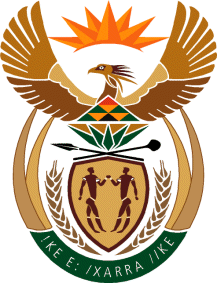 MINISTRY OF COMMUNICATIONS
REPUBLIC OF SOUTH AFRICAPrivate Bag X 745, Pretoria, 0001, Tel: +27 12 473 0164   Fax: +27 12 473 0585Tshedimosetso House,1035 Francis Baard Street, Tshedimosetso House, Pretoria, 1000